О внесении изменений в постановление администрации города Сосновоборска от 21.06.2023 № 1130 «Об утверждении порядка принятия решения о создании, реорганизации и ликвидации муниципальных автономных учреждений города Сосновоборска»В целях приведения муниципального правового акта в соответствие с действующим законодательством, на основании протеста прокурора города Сосновоборска от 19.04.2023 № 7-02-2023 на постановление администрации города Сосновоборска от 21.06.2013 №  1130 «Об утверждении порядка принятия решения о создании, реорганизации и ликвидации муниципальных автономных учреждений города Сосновоборска, в соответствии с Гражданским кодексом Российской Федерации, Федеральными законами от 12.01.1996 № 7-ФЗ "О некоммерческих организациях", Федеральным законом от 03.11.2006 № 174-ФЗ "Об автономных учреждениях", руководствуясь статьями 26, 38 Устава города Сосновоборска Красноярского края,ПОСТАНОВЛЯЮВнести следующие изменения в постановление администрации города Сосновоборска от 21.06.2013 № 1130 «Об утверждении порядка принятия решения о создании, реорганизации и ликвидации муниципальных автономных учреждений города»:Подпункт 1 пункта 2.8 порядка принятия решения о создании, реорганизации и ликвидации муниципальных автономных учреждений города изложить в новой редакции:«1) наименование муниципального автономного учреждения, место нахождения муниципального автономного учреждения, предмет и цели деятельности автономного учреждения.»Подпункт 1 пункта 4.6 порядка принятия решения о создании, реорганизации и ликвидации муниципальных автономных учреждений города изложить в новой редакции:«1) в течение 3 рабочих дней после даты принятия данного решения обязаны сообщить в письменной форме об этом в уполномоченный государственный орган, осуществляющий государственную регистрацию юридических лиц, для внесения в единый государственный реестр юридических лиц записи о том, что юридическое лицо находится в процессе ликвидации, а также опубликовать сведения о принятии данного решения в порядке, установленном законом.»Постановление вступает в силу после официального опубликования в городской газете «Рабочий».Контроль за исполнением постановления возложить на заместителя Главы города по общественно-политической работе (О.Н. Кожемякин).И.о. Главы города Сосновоборска                                                          Д.В. Иванов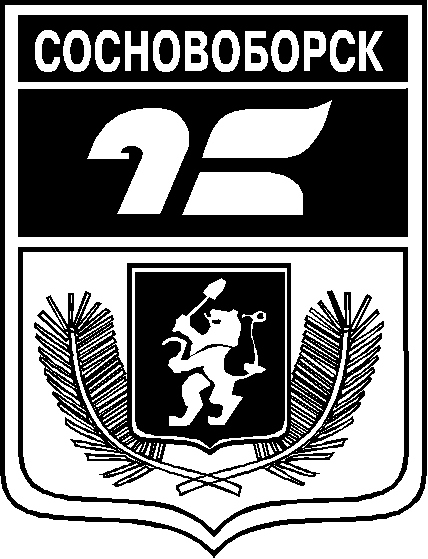 АДМИНИСТРАЦИЯ ГОРОДА СОСНОВОБОРСКАПОСТАНОВЛЕНИЕ12 мая 2023                                                                                                                                    № 652АДМИНИСТРАЦИЯ ГОРОДА СОСНОВОБОРСКАПОСТАНОВЛЕНИЕ12 мая 2023                                                                                                                                    № 652